PAUTA DA 26ª (VIGÉSIMA SEXTA) SESSÃO ORDINÁRIA DA VIGÉSIMA QUINTA SESSÃO LEGISLATIVA DA SÉTIMA LEGISLATURA DA CÂMARA DE VEREADORES DO MUNICÍPIO DE CHUPINGUAIA-RO.08 DE NOVEMBRO  DE 2021                                  EXPEDIENTE RECEBIDO:    I-Leitura, discussão e votação da Ata da 25ª Sessão          Ordinária realizada dia 01 de Novembro  de 2021.   II- Projeto de Lei nº: 2.677/2021   III- Indicações nº: 304,305,310,311/2021               PALAVRA LIVRE DOS ORADORES INSCRITOS (7 min). 2ª PARTE                                       ORDEM DO DIA Discussão e Votação do Projeto de Lei nº: 2.677/2021 EXPLICACÕES PESSOAIS DOS VEREADORES INSCRITOS (5min)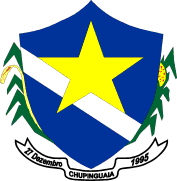                       ESTADO DE RONDÔNIA                      PODER LEGISLATIVO         CÂMARA MUNICIPAL DE CHUPINGUAIA         26ª    SESSÃOORDINÁRIAESTADO DE RONDÔNIAPODER LEGISLATIVOCÂMARA DE VEREADORES DO MUNICÍPIO DE CHUPINGUAIA                     PAUTA DA IMPRENSA      08/11/2021PROJETO DE             LEI;                  ASSUNTO    AUTORIAProjeto de Lei         Nº 2.677Autoriza o Poder Executivo Municipal a abrir no vigente orçamento-programa um crédito especial no valor de R$ 79.680,00 	 Poder Executivo   INDICAÇÕES                      ASSUNTOAUTORIA         304/2021 Indica-se ao Executivo a possibilidade de instalar rede de baixa tensão para iluminação pública no Bairro Seor 10, Rua Projetada  do Municpio de Chupinguaia.Ver :Ronaldo         305/2021Indica-se ao Poder Executivo juntamente com  a Secretaria de Obras a colocação de quebra molas e faixa de pedestres na Av Tancredo Neves em frente a loja Barão Móveis  e em frente a loja Gazim no Município de Chupinguaia.Ver: Maria         310/2021Indica-se ao Executivo  que veja a possibildade de providênciar uma Vâm ,juntamente com uma farmaceutica para fazer a entrega dos medicamentos uma vez por semana em cada Distrito.Ver: Eder          311/2021Solicito ao Executivo junto com a SEMECTUR (Secretaria de Esportes,Cutura e Lazer), que veja a possibilidade de adiquirir dois pares de trava Society, para atender os Distritos de Novo Plano  e Boa Espreança.Ver:Idenei